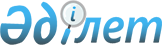 Об упразднении некоторых населенных пунктов Каракиянского района Мангистауской областиСовместное решение Мангистауского областного маслихата от 30 мая 2018 года № 19/229 и постановление акимата Мангистауской области от 30 мая 2018 года № 138. Зарегистрировано Департаментом юстиции Мангистауской области 14 июня 2018 года № 3647
      В соответствии с законами Республики Казахстан от 8 декабря 1993 года "Об административно-территориальном устройстве Республики Казахстан", от 23 января 2001 года "О местном государственном управлении и самоуправлении в Республике Казахстан" и учитывая мнение Каракиянского районного маслихата и акимата Каракиянского района, акимат области ПОСТАНОВЛЯЕТ и областной маслихат РЕШИЛ:
      1. Упразднить и исключить из учетных данных следующие населенные пункты Каракиянского района Мангистауской области, в которых численность постоянного населения стала менее пятидесяти человек:
      населенный пункт Толеп Куландинского сельского округа;
      населенные пункты Кызылсу, Бостанкум Бостанского сельского округа.
      2. Государственному учреждению "Аппарат Мангистауского областного маслихата" (руководитель аппарата Абилов Е.Д.) обеспечить государственную регистрацию данного совместного постановления и решения (далее – постановление и решение) в органах юстиции, его официальное опубликование в Эталонном контрольном банке нормативных правовых актов Республики Казахстан и в средствах массовой информации.
      3. Контроль за исполнением настоящего постановления и решения возложить на заместителя акима области Жусупова Б.К.
      4. Настоящее постановление и решение вступает в силу со дня государственной регистрации в органах юстиции и вводится в действие по истечении десяти календарных дней после дня его первого официального опубликования.
					© 2012. РГП на ПХВ «Институт законодательства и правовой информации Республики Казахстан» Министерства юстиции Республики Казахстан
				
      Исполняющий обязанности акима области 

С. Амангалиев

      Председатель сессии 

Ж. Дарменов

      Секретарь областного маслихата 

С. Трумов
